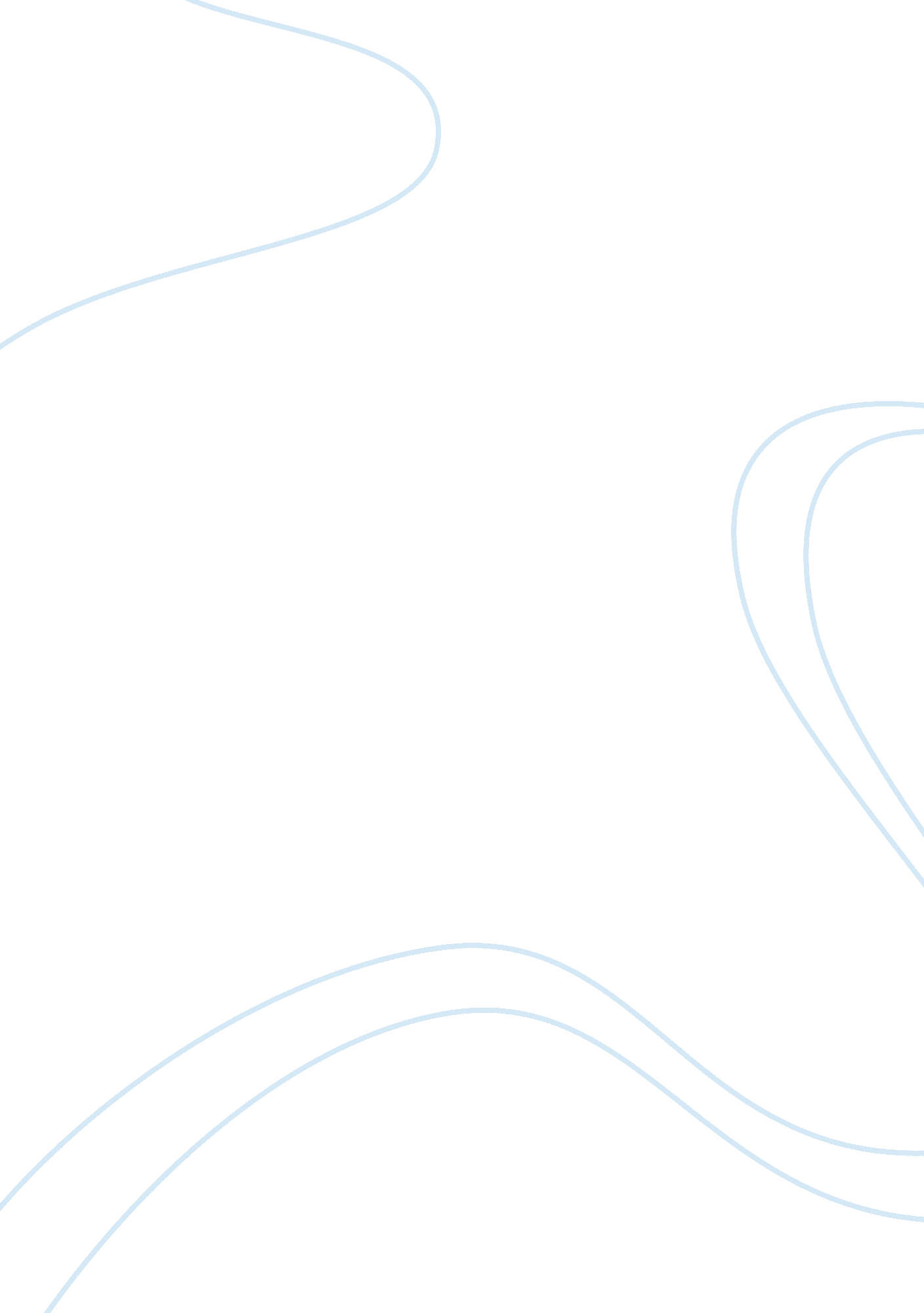 Regional attitudes and the american identityHistory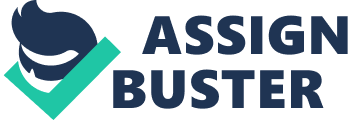 The regional attitudes found in the Southern United States are not as culturally opened and diverse compared to the regions of the Northern United States. It was observed that many of the states from the South are not as accepting to foreign immigrants, and this has been evident during my travels. When I go to cities like Washington DC, New York or New Jersey, there are so many Asians moving about in the city. However, when going to places like New Orleans, Louisiana or Mississippi, one can hardly find the same amount of foreign immigrants settling there. I actually agree with the findings in the article regarding this matter. 
The issue behind this is that the regional attitudes found in this region being related to what the American identity is. There are two interesting things that caught my attention regarding this matter. 